OSNOVNA ŠKOLA IVANA PERKOVCA     Šenkovec, Zagrebačka 30    Š k o l s k a  k u h i n j a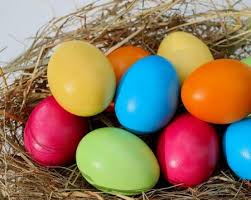 25.03.2024. – 27.03.2024.PONEDJELJAK:Kukuruzni kruh, maslac, med, čaj s medom i limunom, kruškaUTORAK:Ričet s kobasicama, kukuruzni kruhSRIJEDA:Pirov puž s tikvicama, B-aktiv, jabukaD o b a r   t e k !